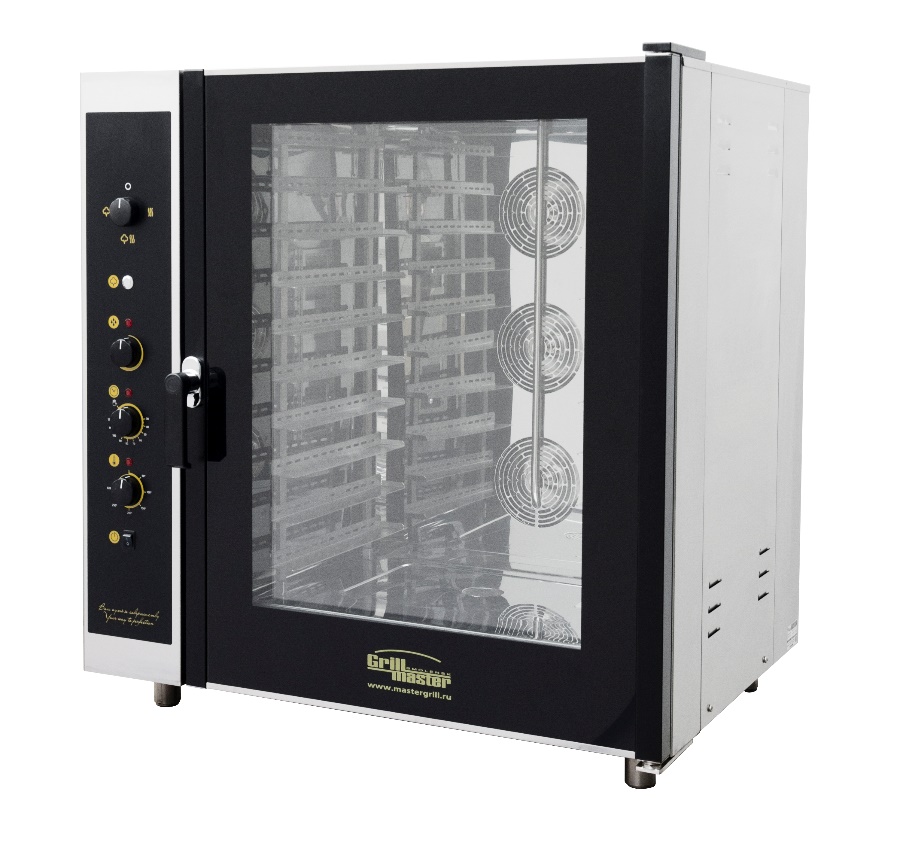 «ПАРОКОНВЕКТОМАТ ПКЭ/10Г»Данный паспорт является документом, совмещенным с руководством по эксплуатации пароконвектомата модели ПКЭ/10Г. Данный паспорт в течение всего срока эксплуатации пароконвектомата должен находиться у лиц, ответственных за его сохранность.Содержание РЭ:Общие указания.Изделие работает от электросети переменного тока частотой 50±0,4%Гц, напряжением 380В±10%, ипредназначено для эксплуатации в отапливаемом помещении с диапазоном температур окружающего воздуха от +10ºС до +35ºС, относительной влажности воздуха 80% и наличии вытяжной вентиляции и атмосферном давлении 84,0 до 106,7 кПа (от 630 до 800 мм рт.ст.).Пароконвектомат подключается к электросети аттестованным специалистом, имеющим допуск для работы с электрооборудованием напряжением до 1000 В.Пароконветомат должен включаться в электросеть от отдельного автоматического выключателя с током нагрузки не менее 50 А, согласно эл.схеме см.приложение1.Вид климатического исполнения УХЛ4.2 по ГОСТ 15150-69.Подключение к водопроводной сети производится согласно Приложению 2 специалистом по сантехнике.Установка подключается к водопроводной сети давлением до 5 атмосфер, через редуктор, отрегулированный на давление 1,5 атм. Для продления срока службы установки необходимо применять блок подготовки (фильтр) воды для ее умягчения. Подключение смягченной воды к парогенератору осуществляется отдельной подводкой. При покупке изделия требуйте проверку комплектности.Изделие устанавливается на устойчивом, горизонтальном несгораемом основании.При длительных перерывах в эксплуатации (на ночь) отключать изделие от сети электроснабжения и перекрывать подачу воды.Оберегайте изделие от ударов и небрежного обращения.Пароконвектомат обслуживается только обученным квалифицированным персоналом.Стекло дверцы пароконвектомата, внешняя обшивка и навесные элементы могут нагреваться до температуры выше 60ºС.При нарушении потребителем правил, изложенных в настоящем руководстве по эксплуатации, изделие гарантийному ремонту не подлежит.Назначение изделия.Установка «Пароконвектомат» предназначена для тепловой обработки пищевых продуктов на профессиональных кухнях.Пароконвектомат готовит в среде принудительно перемешиваемого воздуха с добавлением необходимого количества пара для ускорения процесса приготовления, без потерь веса и передачи запаха от одного продукта к другому при одновременном приготовлении различных продуктов в камере. В режиме «ПАР» пароконвектомат работает как пароварка с использованием только одного пара от парогенератора.Все корпусные элементы изготовлены из пищевой нержавеющей стали, что позволяет использовать данную установку в системе общественного питания.Приобретая нашу установку, внимательно ознакомьтесь с руководством по эксплуатации. Это поможет Вам успешно ее использовать в Вашей профессиональной деятельности.Предприятие «Гриль-Мастер» постоянно совершенствует конструкцию изделий, поэтому внешний вид и технические характеристики изделия могут отличаться от указанных в данном руководстве без ухудшения потребительских свойств.Технические характеристики изделия.Комплектность.5.Устройство и принцип работы.Элементы управления указаны на рис.1.Основные части изделия указанны на рис.2 и перечислены в таблице 1.Рис.1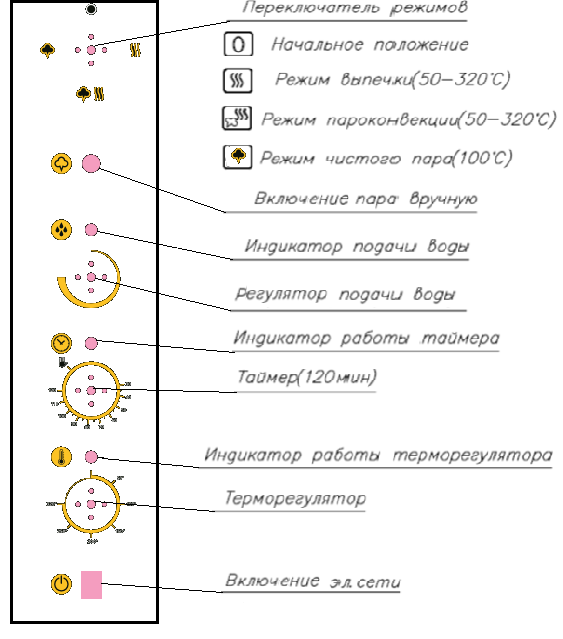 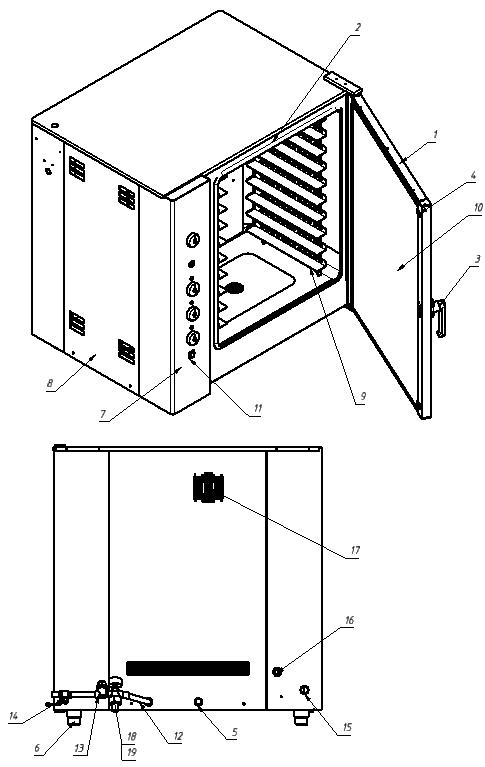 Рис2.Таблица 1Требования по технике безопасности и пожарной безопасности.Установка «ПАРОКОНВЕКТОМАТ ПКЭ/10Г» выполнена с защитой от поражения электрическим током по классу 1 по ГОСТ 27570.0, степень защиты по ГОСТ 14254-IP33.Общие требования безопасности к электрическим установкам в соответствии с ГОСТ 27570.0-87 «Безопасность бытовых и аналогичных электрических приборов» и ГОСТ 26582-85 «Машины и оборудование продовольственные».Корпус установки должен быть заземлен. Место заземления обозначено специальным значком.Следите за тем, чтобы направляющие (9) рис.2 были установлены надежно в рабочей камере после чистки и техобслуживания.Не загромождайте подходы к установке.Запрещается промывать камеру, нагретую свыше 50 градусов, холодной водой.При перемещениях установки на новое место необходимо отключать ее от электросети, заземления, водопровода и канализации.Перед включением установки убедитесь в целостности кабеля. Не допускается эксплуатация установки с поврежденным кабелем.Установка устанавливается на устойчивом, горизонтальном несгораемом основании, на расстоянии не менее 500мм отлегковоспламеняющихся предметов.Перед использованием установки убедитесь в отсутствии посторонних предметов в рабочей камере.Установка относится к приборам, работающим под надзором.Запрещается открывать дверь установки во время выполнения режимов приготовления продуктов!Все работы по устранению неисправностей и ремонту установки должны выполняться лицами, имеющими право на ремонт электроприборов и только после отключения установки от сети.После распаковывания, перед включением в сеть, установка должна быть выдержана при комнатной температуре в течение 2 часов.Подготовка к работе.Установку следует установить с соблюдением ГОСТ 12.2.124-90 «Оборудование продовольственное. Общие требования безопасности», но не менее 300мм от  задней стенки установки до стены и не менее 800мм от боковых стенок установки до рядом стоящего оборудования.При распаковке установки убедиться в ее сохранности.После распаковывания изделия удалить защитную пленку, произвести санитарную обработку внутренней поверхностикамеры с помощью стандартных средств очистки. Снять боковую стенку приборного отсека (8) рис.2 и через кабельный зажим (16) рис.2 на задней стенке подключить электропитание 380 В с нулем к клеммнику установки согласно эл.схеме (см.приложение1). Кабель должен быть с жилами сечением не менее 2,5мм2 каждая.Подсоединить заземление корпуса установки к заземляющему контуру помещения согласно ГОСТ 27570.0-87.Закрепить боковую стенку в исходное положение.Установить линию подвода воды в составе (см.прил.2) поз.12,13,14,18,19.Присоединитьустановку к водопроводной сети (см.рис 2.) через кран поз.14 и поз.5. Для увеличения срока службы установки рекомендуется подключать ее через блок подготовки (фильтр) воды.Присоединить сливной патрубок (15) рис.2 пароконвектомата к канализационной сети.Перед началом работы залить 3 литра воды в гидрозатвор через сливное отверстие, закрытое сеткой в дне камеры, чтобы запахи из канализации не проникали в установку.Первый раз установка должна быть использована без загрузки, при максимальной температуре для удаления остаточных продуктов обработкиПорядок работы.Во избежание ожогов паром работающего персонала, дверь пароконвектомата открывается за два приема. Сначала дверь немного приоткрывается для выхода пара, затем открывается полностью.Перед началом эксплуатации необходимо предварительно нагреть рабочую камеру. Предварительный разогрев в течение 10 мин. существенно важен и должен осуществляться каждый раз перед началом эксплуатации.Установка работает в трех режимах приготовления пищи, режимы задаются с помощью элементов управления см.рис.1.Режим «Выпечки».Включить подачу электрического тока, нажав выключатель электросети (см. рис.1).Загрузить продукты на поддонах в камеру.Выбрать переключателем режимов режим «Выпечки».Задать температуру выпечки поворотом ручки терморегулятора.Задать время выпечки поворотом ручки таймера. При этом установка начинает работать в режиме «Выпечка» (ТЭНы нагревают воздух в камере, а вентилятор равномерно распределяет тепло по всему объему камеры).После окончания времени выпечки, таймер установки выключает работу ТЭНов и вентилятора, после этого можно вынимать приготовленную пищу.Режим «Пароконвекции».Включить подачу электрического тока, нажав выключатель электросети (см.рис.1).Прогреть камеру до 100 градусов в режиме «Выпечка».Открыть кран (14) рис.2 подачи воды.Загрузить продукты на поддонах в камеру или в нестандартных емкостях на решетки, учитывая, что высота одного уровня загрузки не более 80мм.Выбрать переключателем режимов режим «Пароконвекции».Задать температуру выпечки поворотом ручки терморегулятора.Задать время выпечки поворотом ручки таймера. При этом установка начинает работать в режиме «Пароконвекция» (ТЭНы нагревают воздух в камере, реле подачи воды периодически включает подачу воды на ТЭНы, которая превращается в пар, а вентилятор равномерно распределяет тепло и пар по всему объему камеры).Для подачи дополнительного количества пара в камеру можно включить подачу воды вручную нажатием кнопки подачи пара. Вода подается в камеру для образования пара, пока нажата кнопка пара. Избыток пара выходит через сливное отверстие в дне камеры и гидрозатвор в канализацию. Не рекомендуется держать нажатой кнопку более 2 сек, так как образование избытка пара снижает температуру в камере.Запрещается открывать дверь камеры во время работы в режиме «Пароконвекция».После окончания времени приготовления, таймер установки выключает работу ТЭНов, реле и вентилятора, после этого можно вынимать приготовленную пищу.По окончании работы  установки: выключить включатель электросети, провести чистку рабочей камеры специальными чистящими средствами, обмыть  и вытереть насухо. Отключить воду.Режим «Пар».Включить подачу электрического тока, нажав выключатель электросети (см.рис.1).Установить ручку терморегулятора в положение «0». Кран воронки (5) см рис.3стр.15 должен быть закрытым.Загрузить холодные  продукты на поддонах в камеру.Выбрать переключателем режимов режим «Пар» для обработки  продукта только одним  паром. При этом установка начинает работать в режиме «Пар». Время работы устанавливается ручкой таймера. Вода из водопроводной сети через электромагнитный клапан поступает в парогенератор, где ТЭНы превращают ее в пар. Пар с небольшим избыточным давлением (не более 0,25 бар. ) поступает в рабочую камеру. При понижении уровня воды ниже допустимого ТЭНы автоматически отключаются, гаснет индикатор работы парогенератора и загорается индикатор подачи воды рис.1.Для опорожнения и промывки парогенератора служит кран слива воды под парогенератором.Примеры режимов работы пароконвектомата представлены в таблице 2.Указанные данные ориентировочны и должны корректироваться с учетом индивидуальных особенностей продукта.Таблица 2Техническое обслуживание.Перед любыми работами по обслуживанию установки отключите ее от электросети и закройте воду.Внешние части и поверхности из нержавеющей стали, а также резиновые уплотнители очищать губкой, смоченной в растворе теплой воды с нейтральным мылом, затем ополоснуть и вытереть насухо. Трудноудалимые пятна очищайте специальными средствами по уходу за нержавеющей сталью. Для очистки внутренних стенок камеры надо вынуть  поддоны  и снять направляющие (9) движением вверх с нижних штырей и движением вниз с верхних штырей. Не используйте абразивные порошки и средства, содержащие агрессивные средства.Стекло дверцы очищайте губкой с неабразивным моющим средством, затем протрите мягкой тканью. Для очистки внутренних поверхностей стекла необходимо открыть внутреннюю створку двери (10) рис.2, сняв с фиксаторов (4).Периодически проверяйте резиновый уплотнитель на корпусе (2). В случае износа или повреждения уплотнитель вытянуть из паза и заменить на новый.Для замены ламп подсветки  необходимо  снять направляющие (9) рис.2 и вывернуть винты и снять рамку со стеклом. Вывернуть лампу и замените ее новой лампой мощностью 25Вт, тип Е14. Завернуть обратно стеклянную крышку.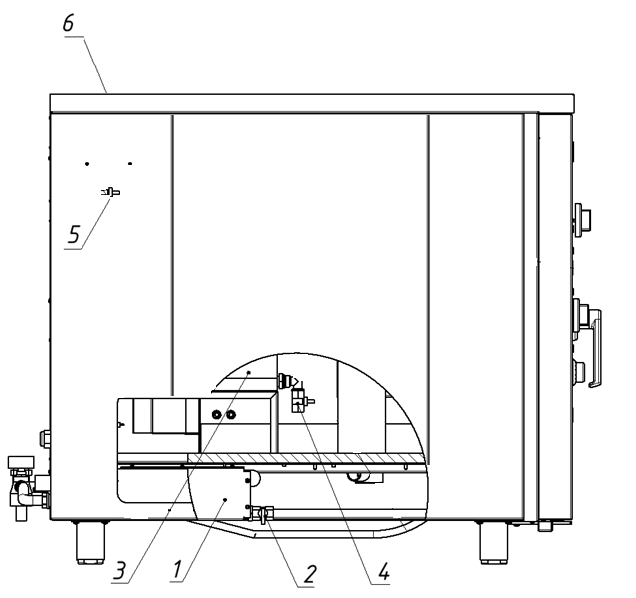 Рис.3При длительном перерыве в работе установки необходимо слить воду из гидрозатвора (1) рис.3. Для этого необходимо снять стенку (8) рис.2,затем открыть кран слива из гидрозатвора (2) рис.3.Очистку парогенератора от накипи проводить 1 раз в 10 дней, но не реже 1 раза в месяц. Для этого отключают пароконвектомат. Сливают воду из парогенератора (3) через кран слива воды (4) рис.3. Открывают кран (5) воронки заливки промывочного раствора в парогенератор (6) рис.3 и заливают раствор для удаления накипи объемом 4 литра в воронку на крыше и включают режим чистого пара на 20 мин.Для удаления остатков моющего средства промыть парогенератор чистой водой не менее 2-х раз, включая режим  чистого пара, после наполнения водой выключают режим чистого пара и сливают воду через сливной кран (4) рис.3.Ежедневная чистка рабочей камеры увеличит срок службы установки. Просушивайте рабочую камеру. При длительном перерыве в работе (на ночь) дверь камеры оставляйте приоткрытой. Аккуратное и бережное обращение с установкой и соблюдение требований настоящей инструкции, позволяет Вам успешно эксплуатировать ее длительное время. Возможные неисправности и способы их устранения.Правила транспортировки и хранения.До установки изделия у потребителя, оно хранится в заводской упаковке в отапливаемых и вентилируемых помещениях при температуре от +1°С до +40°С при относительной влажности воздуха не более 80%, при отсутствии в воздухе кислотных и других паров.Складирование изделий в упаковке должно производиться не более чемв 1 ярус.Упакованные изделия должны храниться по 3 или 5 группе условий хранения по ГОСТ15150-69.Транспортирование изделия должно производиться в заводской упаковке в вертикальном положении высотой не более чем в 1 ярус, с предохранением от осадков и механических повреждений.Гарантии изготовителя.Изготовитель гарантирует соответствие качества изделия требованиям действующей технической документации при соблюдении потребителем условий и правил хранения, транспортирования и эксплуатации, установленных в эксплуатационной документации.Гарантийный срок хранения 6 месяцев со дня продажи. Гарантийный срок эксплуатации 12месяцев со дня продажи.В течение гарантийного срока предприятие производит гарантийный ремонт. Изготовитель гарантирует, что оборудование не содержит дефектов по причине качества изготовления или материалов, а также его нормальное функционирование после проведения монтажных, пусконаладочных или ремонтных работ в соответствии с требованиями данного руководства.Гарантия не охватывает стоимости работ и запасных частей в следующих случаях:не предусмотренного применения или чрезмерного использованияизделия;повреждения изделия за счет удара или падения;подключения в электросеть с параметрами не указанными в паспорте, а также отсутствия заземления изделия;повреждения изделия пожаром, наводнением или другим стихийным бедствием;транспортировки изделия в не правильном положение с нарушением правил перевозки;выход из строя деталей, подверженных нормальному износу.Претензии в адрес предприятия-изготовителя предъявляются в случае, если поломка произошла по вине завода-изготовителя в период гарантийного срока.Рекламация, полученная предприятием-изготовителем, рассматривается в десятидневный срок. О принятых мерах письменно сообщается потребителю.Для определения причин поломки потребитель создает комиссию и составляет акт, в котором должны быть указаны:заводской номер изделия;дата получения изделия с предприятия-изготовителя или торгующей организации и номер документа, по которому он был получен;дата ввода в эксплуатацию;описание внешнего проявления поломки;какие узлы и детали сломались, износились, и т. д.;К рекламации следует приложить:заполненный гарантийный талон;акт о поломке.Если в течение гарантийного срока изделие вышло из строя по вине потребителя, то претензии предприятием-изготовителем не принимаются.Рекламация на детали и узлы, подвергшиеся ремонту потребителем, предприятием-изготовителем не рассматриваются и не удовлетворяются.В случае поломки изделия после окончания срока гарантии предприятие-изготовитель осуществляет ремонт по взаимной договоренности.Настоящая гарантия не дает права на возмещение прямых иликосвенных убытков.Утилизация изделия.Материалы, применяемые для упаковки изделия, могут быть использованы повторно илисданы на пункты по сбору вторичного сырья.Изделие, подлежащее утилизации, необходимо привести в непригодность, обрезав шнур питания, и утилизировать в соответствии с действующим законодательством.Регистрационный талонОрганизация _______________________________________________________________________________________Адрес__________________________________________________________________________________Руководитель___________________________________________________________________________Контактный тел./факс_______________________________________________________________________________Где было приобретено оборудование___________________________________________________________________________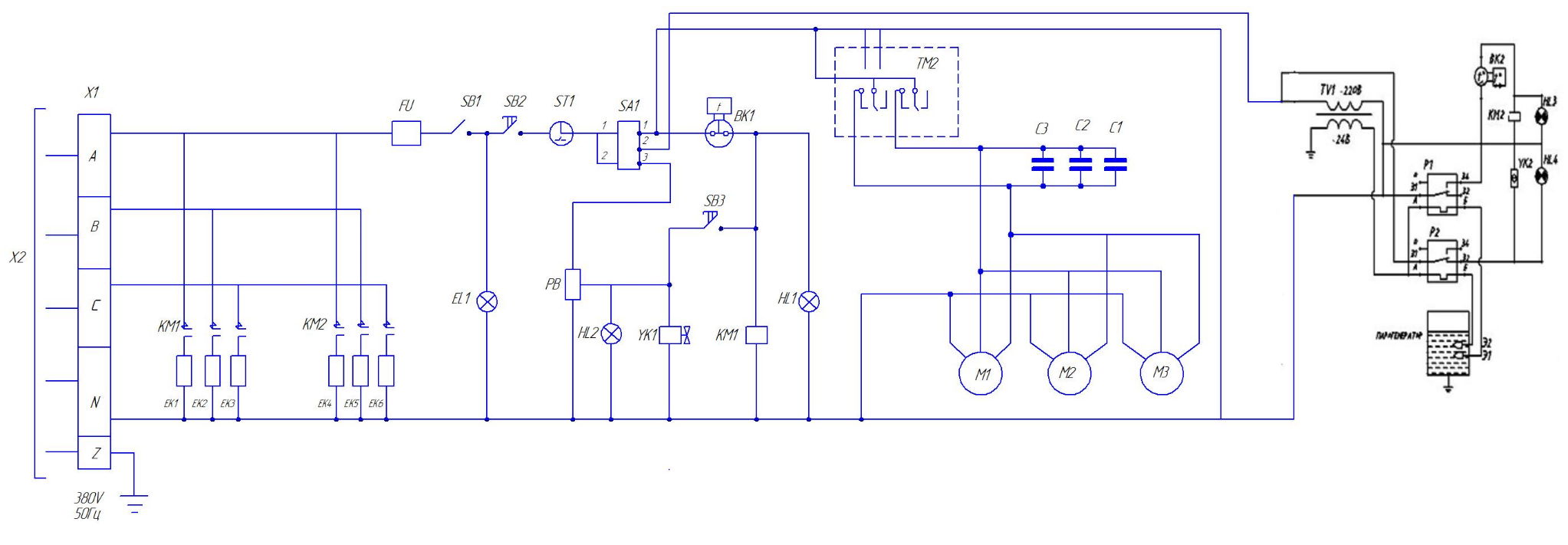 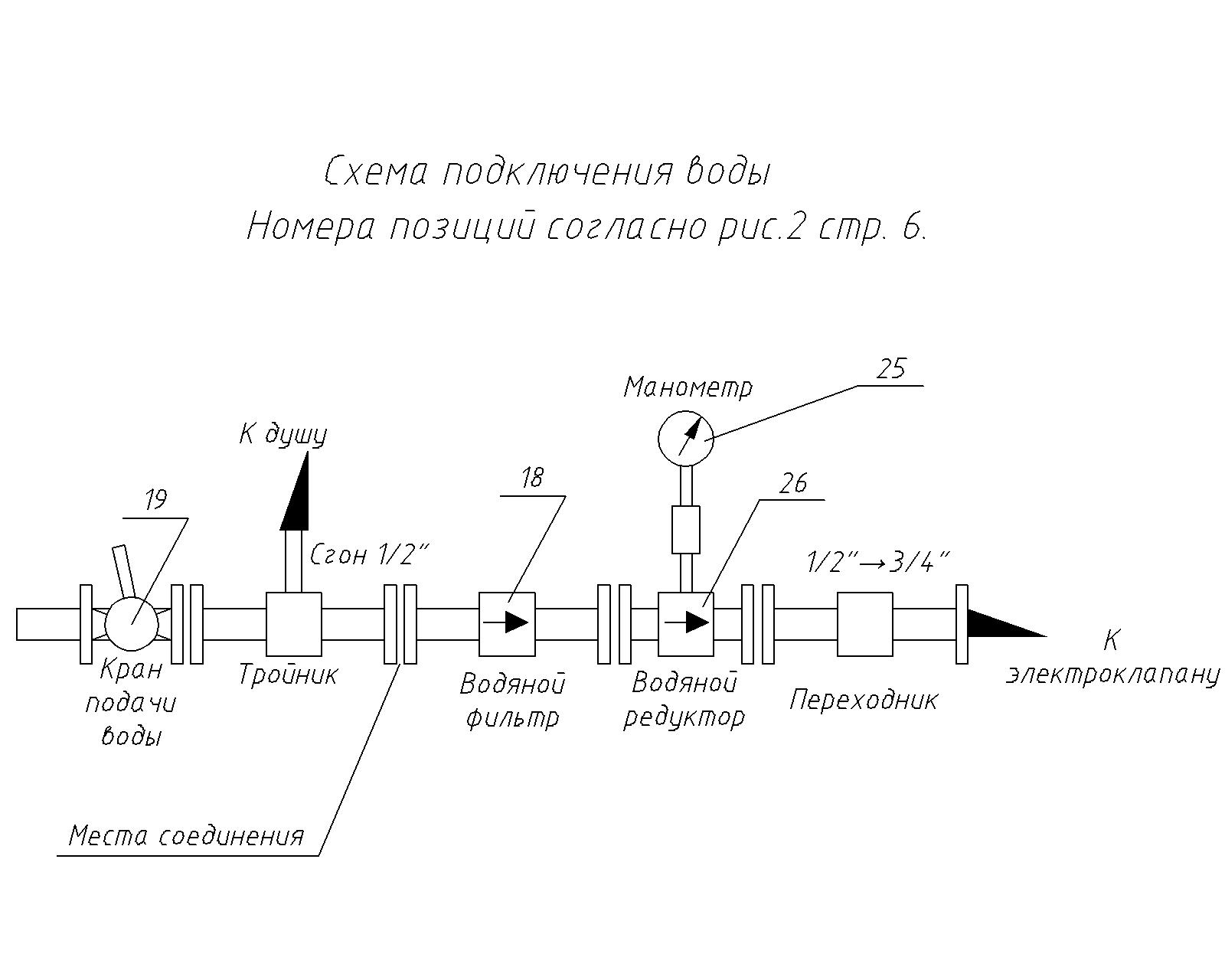 1. Общие указания22.Назначения изделия33. Технические характеристики54. Комплектность55. Устройство и принцип работы66. Требования по технике безопасности и пожарной безопасности87. Подготовка к работе98. Порядок работы109. Техническое обслуживание1410. Возможные неисправности и способы их устранения1511. Правила транспортировки и хранения1612. Гарантии изготовителя1613. Утилизация изделия1814. Свидетельство о приемке1915. Талон на гарантийное обслуживание21Приложение 1. Схема электрическая принципиальная23Приложение 2. Схема подключения воды26№п/пНаименованиеЕд.изм.Параметры3.1Габаритные размеры (длина х ширина х высота), не болеемм1076х868х11283.2Количество нагревательных элементовв камерешт.33.3Потребляемая электрическая мощность ТЭНов в режиме «Выпечка», не болеекВт16,03.4Потребляемая электрическая мощность парогенератора, не болеекВт6,03.5Пределы регулирования температуры°C50-3203.6Номинальное напряжение электросетиВ3803.7Частота токаГц503.8Полезный объем камеры (длина х ширина х высота) мм,л698х480х8342803.9Количество уровнейшт103.10Шаг уровнеймм803.11Масса установки, не болеекг170НаименованиеКол-воКол-во1.Пароконвектомат12. Поддон 600х400 мм33.Руководство по эксплуатации14. Сертификат соответствия1№п/пНаименованиеКол-во№п/пНаименованиеКол-во1Дверь стеклянная двойная111Выключатель сети12Корпус112Гибкий шланг подвода воды 13Ручка двери113Водяной фильтр14Фиксатор внутренней створки двери214Кран подачи воды (кран шаровый ½”)15Подвод умягченной воды к парогенератору115Слив воды в канализацию16Ножки, регулируемые по высоте416Ввод электрокабеля (зажим)17Панель управления117Вытяжной вентилятор18Стенка приборного отсека118Манометр19Направляющая219Водяной редуктор110Внутренняя створка двери1ПродуктКоличество продукта на 1 гастроемкость GN1/1Тип режимаТемпера-тура режима, °СВремя режима, минТушеное мясо говядины6-Выпечка14090-120Телячье филе8штВыпечка18090Жаркое из телятины8кгПароконвекция14040Говяжья печень10штВыпечка25010Жаркое из свинины8кгПароконвекция18055Куриные ножки30штВыпечка18020Цыпленок целиком6штВыпечка18030Камбала5штВыпечка25014Рыба в фольге12штВыпечка18030Тресковое филе18штВыпечка17520Голубцы25штПароконвекция16050Картофель в мундире6-12кгПароконвекция13050Рис2кгПароконвекция13050Пирог из дрожжевого теста2кг каждый второй уровеньПароконвекция17530Пирожки яблочные10штВыпечка17020Хлеб белый(0,7кг)4шт каждый второй уровеньПароконвекция17040Булочки15штВыпечка17015Сдобное песочное тесто, печенье24штВыпечка17512Наименование неисправностиВероятная причинаМетоды устраненияИз дверцы установки капает вода и выходит пар.1.Дверца неплотно закрыта.2.Изношено резиновое уплотнение.1.Плотно закрыть дверь, чтобы сработала защелка.2.Заменить резиновое уплотнение.Не работает подсветкаПерегорела лампочка.Cнять стекло в рамке и заменить лампочкуВо время работы установки возникают шумыИзносились прокладки уплотнения вала вентиляторов.Заменить прокладки уплотнения вала вентиляторов.Не поступает вода в камеру для образования пара1.Закрыт кран подачи воды.2.Засорилась трубка подачи воды.3.Засорилась сетка фильтра воды1.Открыть кран подачи воды.2.Снять и очистить трубку подачи воды.3.Разобрать фильтр и прочистить сеткуНе вытекает вода из камерыЗасорился слив водыПрочистить слив воды и гидрозатвор Не работает установка после включения выключателя эл. сети (16).1.Выключен главный питающий автомат.2.Сработал автомат эл. защиты.1.Включить главный питающий автомат.2.Включить автомат эл. защиты.В режиме “Пар” из воронки заливки промывочного раствора в парогенератор выходит пар.Не закрыт кран 5 рис.3Закрыть кранОбозначениеНаименованиеКол-воХ2Электрошнур с заземлением 1Х1КлеммникТВ2504L,25 А,220V1FUПлавкий предохранитель 1ЕК1-ЕК3ТЭН 5,3 кВт Т2203КМ1, КМ2Контактор 25 А2EK4-EK6ТЭН 74-А-8\6,0 220блок1НL1-HL4Сигнальный индикатор красный4РВРеле времени 1EL1,EL2Лампа освещения камеры2М1,М2,М3МоторMotor 230V, 120WNB3SB1 Переключатель ( клавиша)1С1, С2,С3Конденсатор 6,0мF ±5% 400V3SВ2Микровыключатель1SВ2Кнопка антивандальная1SA1Переключатель режимов ПМЭ271YK1,YK2Электроклапан2SТ1Таймер 120 мин1ВК1Термостат RST-320S1ВК2Термостат RST-120SТМ2Таймер электронный м/процессорный МПТ-211Э1,Э2 Электрод сухого хода2TV1Трансформатор 220/24 В.250В1